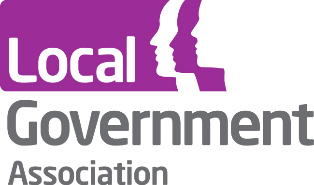 Exit cap information for LGPS administering authoritiesThis guide provides updated information for administering authorities on the position for redundancy and business efficiency exits now that the exit cap has been disapplied. It applies to exits of LGPS members who are aged 55 or over.ContentsExit cap disapplied On 12 February 2021, HM Treasury [HMT] published the Exit Payment Cap Directions 2021 [the Directions]. The Directions disapply regulations 3, 9 and 12 of the Restriction of Public Sector Exit Payment Regulations 2020 [the 2020 Regulations] with immediate effect. This means the exit cap does not apply to exits that take place on or after 12 February 2021.HMT has provided further information in the Restriction of Public Sector Exit Payments: Guidance on the 2020 Regulations [the Guidance]. HMT confirms in the Guidance that: “the Government has concluded that the Cap may have had unintended consequences and the [2020] Regulations should be revoked. HMT Directions have been published that disapply the Cap until the Regulations have been revoked.”The Welsh Government has confirmed that, in their view, the exit cap no longer applies to exit payments made by a devolved Welsh authority. Exits from 12 February 2021The exit cap does not apply to exits that happen on or after 12 February 2021. When an LGPS member exits due to redundancy or business efficiency at age 55 or over:the member is entitled to and must take an unreduced pension under regulation 30(7) of the LGPS Regulations 2013the Scheme employer must pay the strain cost of paying that pension early requested by the administering authority, andthe Scheme employer must not make a cash alternative payment to or on behalf of the member. We advised administering authorities to keep a record of those members who were offered the choice of a deferred or reduced pension because they were ‘capped’. You will need to identify any members who left or are due to leave after 11 February 2021 that are in this category if you have already offered them this choice. You should contact these members and advise them that they are entitled to and must take an unreduced pension.  An active member who leaves employment below their Normal Pension age but after age 55 may elect for immediate payment of their pension under regulation 30(5) of the LGPS Regulations 2013. In this circumstance, a Scheme employer may waive some or all of the early payment reduction that would otherwise have applied. There is now no restriction on the strain cost that the employer can pay to reduce or eliminate the reduction.   Exits between 4 November 2020 and 11 February 2021You will need to review any exits that occurred between 4 November 2020 and 11 February 2021 where the employer was not able to meet the full strain cost because of the exit cap. The action you will need to take depends on whether the administering authority: paid an unreduced pension or offered the member a choice between a deferred or fully reduced pension.  Administering authority offered reduced or deferred benefitsIf you offered ‘capped’ members a choice between reduced and deferred benefits, those members are now entitled to unreduced benefits. You should identify any exits between 4 November 2020 and 11 February 2021 where a member who left due to redundancy or efficiency was offered this choice. You  bring into effect the provisions of regulation 30(7): calculate the member’s unreduced benefits which are payable from the day after leaving, andlet the employer know that an unreduced pension will be paid and request the full strain cost from the employer.Administering authority paid unreduced benefitsSome administering authorities may have continued to pay unreduced benefits to all members aged 55 or over who left due to redundancy or business efficiency in accordance with regulation 30(7). If you have taken this approach, you will not need to review the LGPS benefits that are being paid in cases where the employer was not able to meet the full strain cost because of the exit cap. The amount that a Scheme employer can pay in respect of an exit is no longer restricted. You will need to contact Scheme employers to request the full strain cost for any exits that have already been processed. Looking aheadThe Government confirmed in the Guidance that “HM Treasury will bring forward proposals at pace to tackle unjustified exit payments”. We understand that MHCLG plans to introduce further changes to exit payments following the recent MHCLG consultation on reforming local government exit pay.  will consult again on further reforms to exit payments before any changes are made. The Government has not confirmed when the exit cap or further reforms will be introduced, although we think it is unlikely to happen in the next few months due to the time it will take to consult and make changes to legislation.Public sector employers planning future workforce reform will need to be aware that: an exit cap may be in force later in 2021, andMHCLG may introduce further reforms to exit pay when the exit cap is re-introduced. We will share any information about timescales with you as soon as we receive it. In the meantime, administering authorities should continue to provide strain cost estimates for future redundancies or business efficiency exits to employers. We recommend that you include warnings about possible future reforms to exit payments when you provide these estimates. DisclaimerThis document has been prepared by the LGA. It should not be treated as a complete and authoritative statement of the law. Administering authorities may wish, or will need, to take their own legal advice. No responsibility whatsoever will be assumed by the LGA for any direct or consequential loss, financial or otherwise, damage or inconvenience, or any other obligation or liability incurred by readers relying on information contained in this document. 